AngolaAngolaAngolaMarch 2023March 2023March 2023March 2023MondayTuesdayWednesdayThursdayFridaySaturdaySunday123456789101112International Woman’s Day13141516171819202122232425262728293031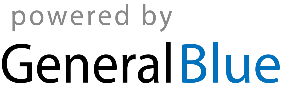 